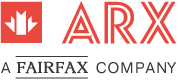 Заява щодо виплати страхового відшкодування за договором страхування майна(приєднання): 1. Дата події      _____._____.20_____р.              Час __________.                                У заяві необхідне відзначити  2. Відомості про Страхувальника Назва/П.І.Б. Страхувальника ___________________________________________________________________Адреса проживання/розташування (повна)  ___________________________________________________________________________________________________________________тел.___________________________**діючий № телефону, на який буде направлятися СМС повідомлення від Страхової компаніїПрошу  здійснити виплату страхового відшкодування,  згідно умов  договору страхування майна: №__________ від  _____._____.20____р.              □ Пакет А                                □ Пакет А+                                       □ Пакет Б                                На розрахунковий рахунок згідно з умовами Договору страхування. Засвідчення заявиНазва (для юридичних осіб) _______________________________________________ П.І.Б./підпис ______________________________________________/_____________   Дата: _____. _____. 20____ р.                                                                                                     М.П. 